GPS Vehicle Tracker(GPS+GSM+SMS/GPRS)User ManualPrefaceThank you for purchasing the tracker. This manual shows how to operate the device smoothly and correctly. Make sure to read this manual carefully before using this product. Please note that specification and information are subject to changes without prior notice in this manual. Any change will be integrated in the latest release. The manufacturer assumes no responsibility for any errors or omissions in this document.1. Product packing parts:1.1 Mike 5P charging line (standard accessories)1.21A charger (optional accessories)1.3 user manual 1pc (standard accessories)(accessories products refer to actual products)Product features：2.1 GSM four frequency (GSM850 / 900 / 1800 / 1900MHz) system global general purpose;2.2 built in switching power supply, charging voltage 5V DC;2.3 GPS continuous GPS positioning, GPRS periodic reports;2.4 support SMS check location information;2.5 built in vibration sensors to achieve intelligent vehicle anti-theft;2.6 waterproof design2.7 built in battery, can be used circularly;3.the installation instructions3.1 preparation before installation3.1.1 open the package and check that the model of the equipment is correct and the fittings are complete, otherwise contact your dealer;3.1.2 device terminal needs to plug in a GSM SIM card to work properly, GSM Unicom card or mobile optional (GSM network generic). Please prepare a valid SIM card.Note:(1) before installing or removing the SIM card, insert the card in the correct way first;(2) terminal SIM card GPRS function;(3) the terminal SIM card needs to open the call display function (depending on the customer's need to select the function not open or not);(4) make sure that the terminal SIM card is used properly.3.2 select installation locationTerminal installation is recommended for concealed installation, installation of terminals recommended by the installer, installation by professional bodies, and attention to the following:3.2.1 in order to avoid rogue damage, device selection should be possible to hide;3.2.2 avoid launching with the source, such as reversing radar, anti-theft and other vehicle communications equipment;3.2.3 can be used to tie a band or a strong sponge with double adhesive tape;3.2.4 devices are built with GSM antennas and GPRS antennas, and should be installed at the receiving end (Xiang Tiankong) and with no metal shield on the recommended mounting position:The following the decorative frame inside the front windshield of residence;The front panel (the skin is non metallic materials) in the sanctuary;Decorative board the windshield under.3.2.5 if the car and air work, paste the metal insulation layer and heating layer, will reduce the GPS receiver signal, resulting in abnormal GPS work, please change the device installation position.4. Operation instruction:5. landing on the global positioning service platformUsers can log on to the dealer's global positioning service platform to view the location and status of the vehicle, and the corresponding operation, service platform website, please consult your dealer.Platform operation:APP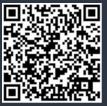 Apple Android universal two-dimensional codeApple System Mobile Search at APP Store: XUHANGJIAAndrews system phone in the use of market search: XUHANGJIA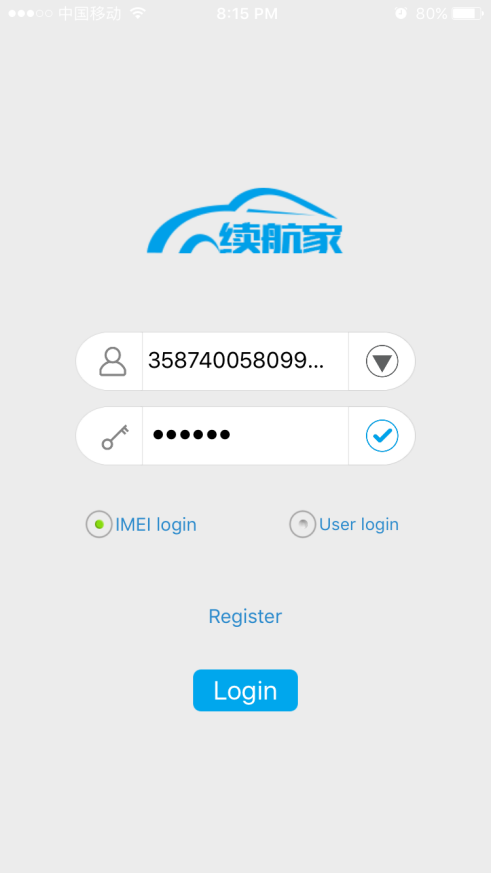 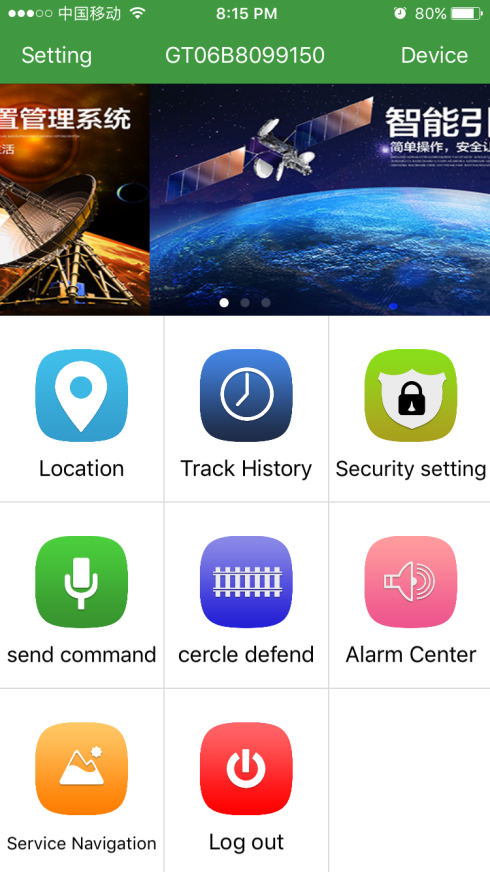 2. site platform:1) open the web site gps889.com and select IMEI or user type. Enter the IMEI code of the device, and then enter the password (default 123456), as shown: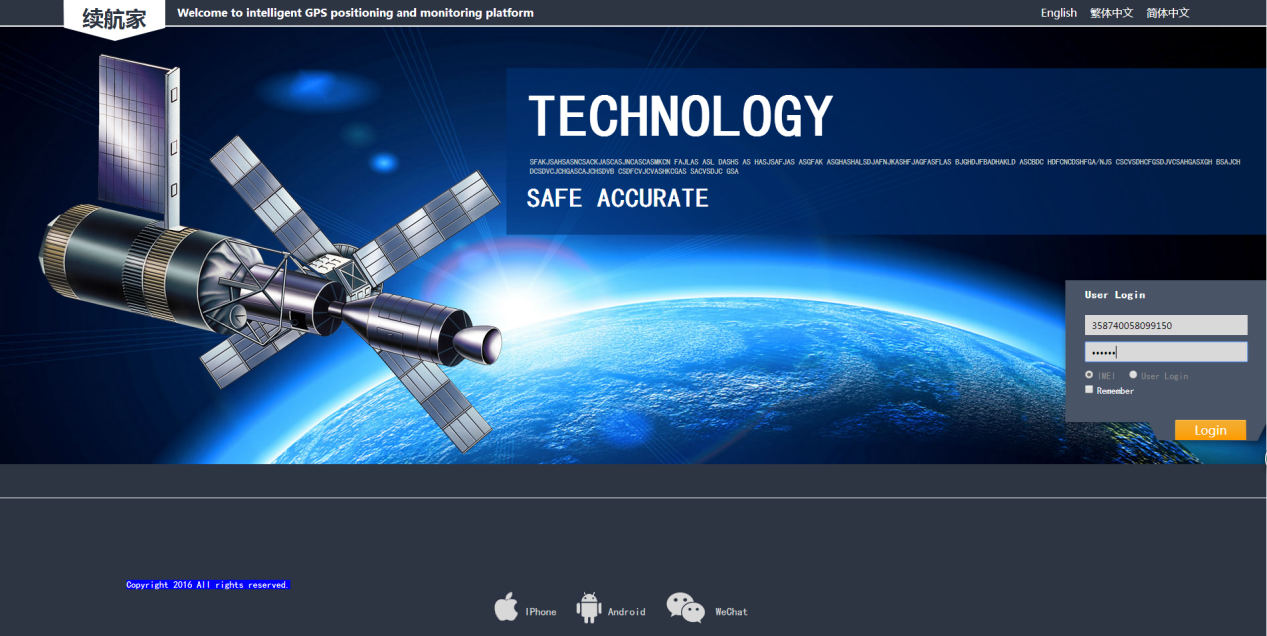 ContentSpecs.Box Dim.108mm x 58mm x 41mmWeight188gNetworkGSM/GPRSBand850/900/1800/1900Mhz GPS chipUBLOXGPS sensitivity-158dBmGPS accuracy10mTime To First FixCold status  35-80sWarm status  35s Hot status  1sBatteryBuild-in 3.7V  6000mAh Li-ion batteryStorage Temp.-40°C to +85°COperation Temp.-20°C to +55°CHumidity5%--95% non-condensingTurn off vibration sensorLEVEL,0#Shock does not wake upTurn on the vibration sensorLEVEL,4#Vibration wakeupSet time positioningTIMERLONG,T#T=1~24hourOff time positioningTIMERLONG,0#Real-time locationGPSON,ON#Position for 5 minutesCancel dormancySENDS,0#Always onlineResting at restSENDS,5#Rest after 5 minutes of restGPRS shutdownHALFMODE,ON#Turn GPRS off after sleepGPRS openAT^HALFMODE,OFF#Stay connected to GPRS after sleep